ATTACHMENT JDIGITAL INCLUSION PLANFort Calhoun has high income (~$63,500 median household income per the 2020 census), low unemployment (2.6% per the latest report), and a poverty rate that is in the single digits (4-8% depending on the source).  The chart nearby shows the income distribution by level compared to Nebraska and the US (full details here).  In total, 15% of the population earns less than $30K.  This compares to slightly over 21% for the Omaha-Council Bluffs metro and 25% for the state of Nebraska.  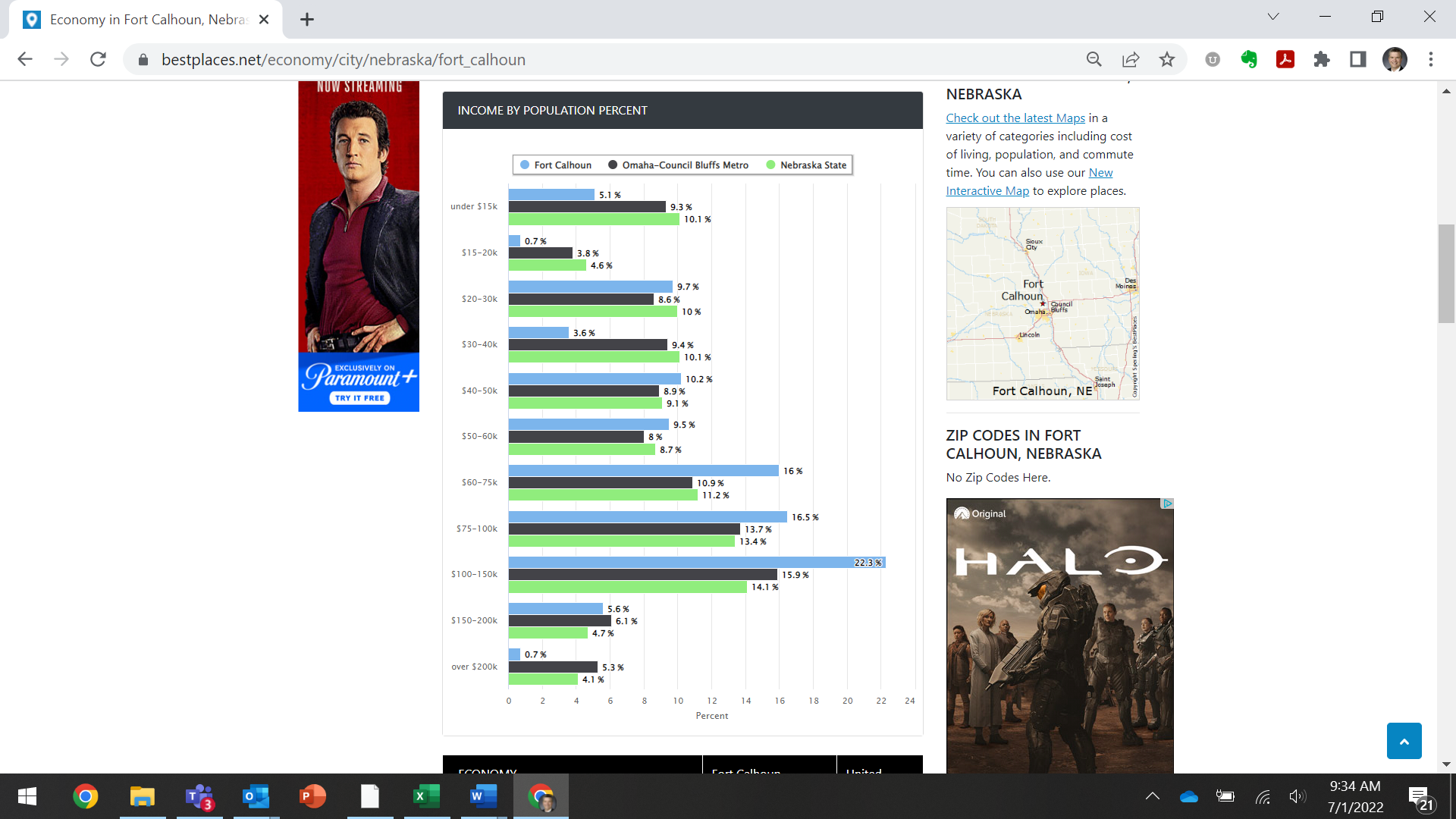 The Blair Telephone Company (American Broadband) plans on offering broadband assistance to these customers through the FCC’s Affordable Connectivity Program (ACP).  This would make our 100 Mbps symmetric plan available to qualifying applicants for $29.99/ month.  We also plan on continuing programs that address affordable opportunities for schools, municipal locations, churches, and other stakeholder locations.  With over 90 years of service to the Ft Calhoun community, we plan on leveraging our long-standing relationships to build a better future for all residents.  